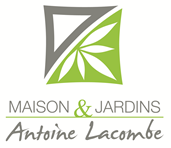 POSTE JARDINIER (ÉTUDIANT)Vous voulez travailler dans un jardin public de grande qualité, nous sommes à la recherche d’un jardinier ou d’une jardinière passionné(e) d’horticulture pour la saison 2020.Responsabilités :Effectuer les opérations horticoles telles que plantation, désherbage, tailles manuelles et mécaniques, division, plantation, transplantation, arrosage manuel et toutes autres tâches de cette nature.Procéder à l’entretien des fontaines, de l’étang, du mobilier, des sentiers et des sculptures et œuvre d’art extérieures.Faire une gestion adéquate des insectes ravageurs et des maladies Dépister la présence d’insectes ravageurs et les problèmes de santé des végétaux. Effectuer les traitements phytosanitaires.Effectuer l’entretien ménager des sanitaires et des espaces communs, vider les poubelles et ramasser les déchets au sol.Suivre les règles établies en matière de santé et sécurité.Accomplir toutes autres tâches connexes.Exigences :Être étudiant ou finissant en horticulture ou domaine connexe.Avoir une bonne condition physique.Avoir le sens des responsabilités et de l’organisation.Avoir une facilité à communiquer.Détenir un permis de conduire valide.Conditions :Salaire : 14,13 $Horaire : 35 heures/semaineUn poste : juin à août 2020Possibilité de travailler au mois de septembre et au mois d’octobre.Pour tout renseignement, veuillez vous adresser à M. Mathieu Pelletier, horticulteur en chef, au 450 755-1113.Veuillez faire parvenir votre curriculum vitae avant le 1er juin 2020 à l’adresse suivante :Poste jardinier étudiantMaison et jardins Antoine-Lacombea/s de Mathieu Pelletier895, rue de la VisitationSaint-Charles-Borromée (Québec) J6E 7Y8Courriel : jardins@antoinelacombe.comTélécopieur (450) 394 1717Seules les candidatures retenues feront l’objet d’une convocation.